Czwartek 28.V.2020ZAWODY RODZICÓW„Zwariowany poniedziałek” – zabawa dramowa, mama czyta a dziecko wykonuje polecenia.Idzie tata na paluszkach (dzieci idą na placach)
cicho skrada się do łóżka (kładą place na ustach i mówią ciii)
w mamy ucho szepcze zdanie (szemrają po cichu)
- Wstawaj mamo na śniadanie (powtarzają zdanie)

Mama zrywa się z pościeli (wyciągają ręce do góry i podskakują)
gładzi włosy, łóżko ścieli (poprawiają włosy i podnoszą kołdrę)
pędzi szybko wprost do szafy (biegną) wkłada bluzkę, tę w żyrafy (naśladują zakładanie bluzki)

Stawia czajnik na kuchence (trzymają przedmiot i stawiają go)
potem bierze mnie za ręce (robią z ramion kołyskę)
są gilgotki, jest ściskanie (wzajemnie się łaskoczą i obejmują)
plus turlanie na tapczanie (turlają się po dywanie)

Co w tym czasie robi tata? (rozkładają ręce)
Lista zajęć jest bogata
parzy kawę, piecze grzanki (pokazują na palach listę czynności)
kładzie noże, stawia szklanki.

Gdy śniadanie już zjedzone, (głaszczą się po brzuchach)
mama mruga w moją stronę (mrugają jednym okiem)
Wkładaj kurtkę szybko Wiola! (wołają kogoś ręką)
Bo jedziemy do przedszkola (naśladują jazdę samochodem)

Tata krztusi się ze śmiechu (śmieją się)
Mamo, mamo dość pośpiechu! (grożą palcem)
Dopij kawę, pogłaszcz kota, (naśladują picie i głaskanie kota)
Dzisiaj przecież jest sobota! (kiwają głowami).Omówienie treści :Kto występował w wierszu?.Jakie obowiązki w domu miał tato?.Jakie czynności wykonywała mama?.Jakie obowiązki miała dziewczynka?.Zabawa – w jakich zawodach potrzebna jest dana rzeczMama czyta a dziecko odpowiadaGrzebień ……………. – fryzjerKwiat…………………… - kwiaciarkaWałek do ciasta………………… - piekarzOkulary ……………………. – optykStrzykawka……………. – pielęgniarkaZeszyt ………………….. – nauczycielka.Rozwiązywanie zagadekJak się nazywa taki lekarz
Którego pacjent głośno szczeka?   (weterynarz)Za ladą sklepową. Sprzeda to i owo.   (sprzedawca)

Kto pracuje w hełmie. Pnie się po drabinie
Kiedy syczy ogień. I gdy woda płynie?   (strażak)

Nie jest kotem, a bez strachu. Chodzi po każdym dachu. 
Brudne ręce ma i twarz. Ty go też zapewne znasz.   (kominiarz)

Kto tnie materiał, aby z części małych
Zrobić całą bluzkę lub garnitur cały?   (krawiec)Kto na skrzyżowaniu bez obawy staje
Bo ręką zatrzyma auta i tramwaje?   (policjant)Ktoś w białym fartuchu, 
skaleczony palec nam bandażuje,
A kiedy dopada nas kaszel, syrop aplikuje.   (pielęgniarka)Ćwiczenia graficzne – kwiatki dla mamy i taty, kwiatki ze słońcem i motylem.Grażyna Gałwa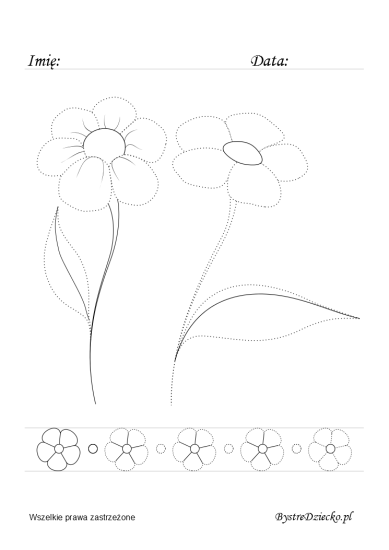 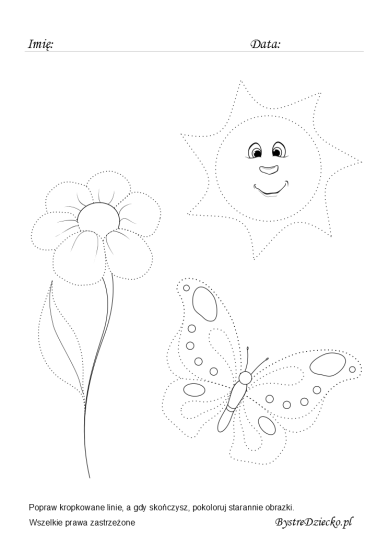 